Listen and add the number in the box.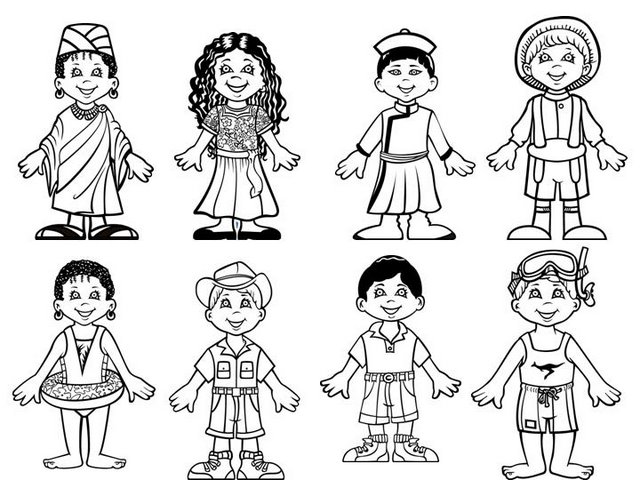 Transcript:Number one is a doctor. Her name is Molly. She is wearing a hat and earrings.Number two is a snorkler. His name is Mark. He is wearing a shirt with a kangaroo picture.Number three is a swimmer. Her name is Jane. She is wearing a swimsuit and earrings.Number four is a waiter. His name is Yuko. He has dark hair and a hat.Number five is a dancer. Her name is Anna. She has long dark hair and is wearing a dress.Number six is a teacher. His name is Tom. He has dark hair and is wearing boots.Number seven is a farmer. His name is John. He is wearing a hat.Number eight is a vet. His name is Ben. He is wearing a shirt with pockets and a hat.Name: ____________________________    Surname: ____________________________    Nber: ____   Grade/Class: _____Name: ____________________________    Surname: ____________________________    Nber: ____   Grade/Class: _____Name: ____________________________    Surname: ____________________________    Nber: ____   Grade/Class: _____Assessment: _____________________________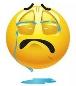 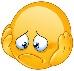 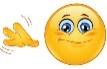 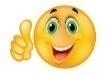 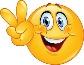 Date: ___________________________________________________    Date: ___________________________________________________    Assessment: _____________________________Teacher’s signature:___________________________Parent’s signature:___________________________